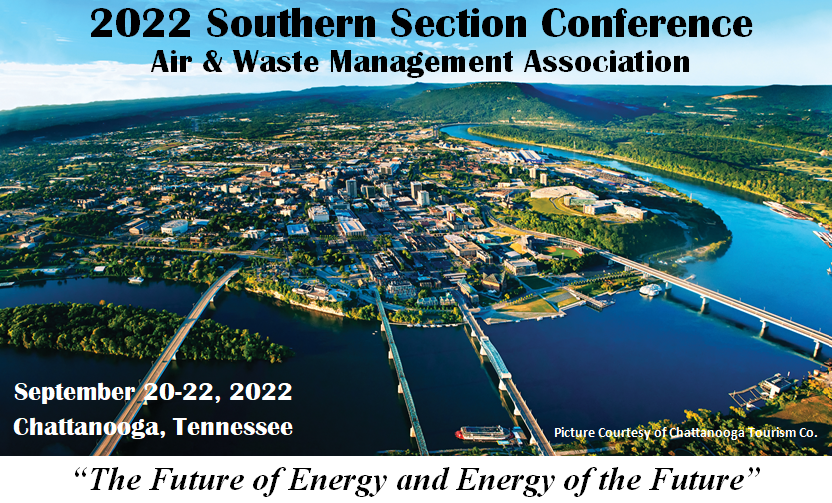 ATTENDEE REGISTRATIONDoubletree, Downtown Chattanooga, TennesseeIf paying by credit card or PayPal, complete the online registration at https://www.ss-awma.org/2022-annual-meeting.html.  If paying by check, complete and return this Registration Form.Please type or print all information:First & Last Name:												Organization:   								Title: 				Address:   													City:  							State:  				ZIP:  			Phone:  						Email: 							Type of Registration – Check only one:	Early*		Late		Tues	Wed	Thru		 A&WMA International Member	$ 350.00	$ 450.00		 	One Day Only	(Check Day)	$ 150.00	$ 200.00	____	____ 	____	 		 Non-Member of A&WMA		$ 450.00	$ 550.00		 	One Day Only (Check Day)	$ 200.00	$ 250.00	____ 	____ 	____		 Government Employee		$ 250.00	$ 250.00		 	One Day Only (Check Day)	$ 100.00	$ 100.00	____ 	____ 	____		 Student Member of A&WMA	$   50.00	$   50.00		 Presenter (Full Conference)		$ 150.00	$ 150.00		 Presenter (Day Speaking, Check Day)  Free	   	  Free		____ 	____ 	____*Early registration must be Emailed or post-marked by August 31, 2022.To pay via check, make checks payable to Southern Section A&WMA and mail in with this from to:	Mr. Richard Wales	6154 McMillan Creek Drive	Knoxville, TN 39724-5500Hotel reservations must be made through the DoubleTree no later than August 20th by going to https://www.hilton.com/en/attend-my-event/chachdt-awm-be5a3523-4202-4bb0-992a-aa78ed76bbb8/. Rooms are available for $109 plus taxes.